C.V.				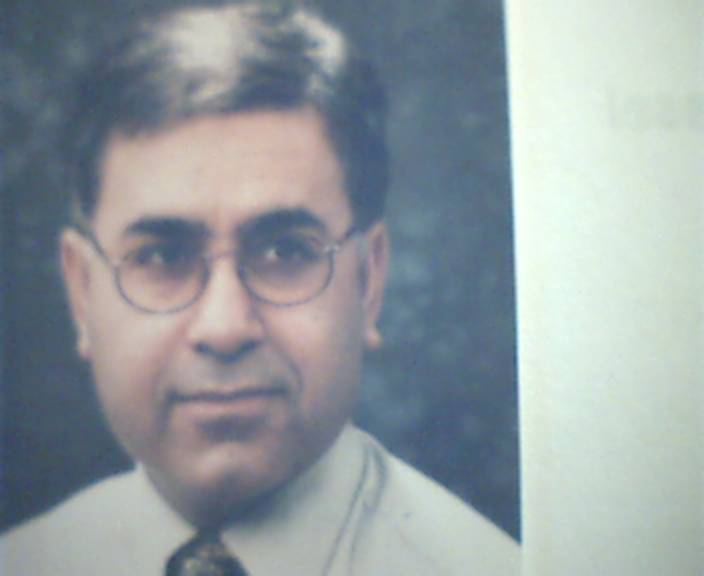 Person 	Name	Al-Hamdan	Vorname	Yousif	Birthday	17.05.1960	Address	Qabatia /Palestine		Telephone	0598809507	Nationality	Palestinian and Swiss passport		Status	married, 5 Children		Schools	1966 - 1976 	Primary - Secondary school					Qabatia, Palestine 	1976 - 1979	High school, Jenin, Palestine	1980 - 1981	German Language, Mainz, GermanyStudy	1981 - 1982	Studienkolleg, Aachen, Germany                                                                           (German high school diploma)	1982 - 1990	Medicine study, 	1988 - 1992	Medical doctor, earning doctoral degree in internal medicine/ Clinical Pharmacology, Kiel, GermanyWorks	1990 - 1992	A. I. P. ( Arzt im Praktikum)		Assistant physician, Internal medicine, University hospital Kiel, Germany	1992 - 1993	Work in the Clinical Pharmacology department			University hospital Kiel, Germany	1993 - 2000 	Assistant physician, Clinical Pharma Research, 			Birsfelden, Switzerland (CH)Carried out various clinical studies in clinical pharmacology	05/00 - 05/01	Assistant physician, Solothurn		Höhenklinik hospital (CH)		Rehabilitation in Internal medicine, Musculoskeletal & post traumatic diseases	05/01 -12/01	Assistant physician, Kneipp hof hospital, Dussnang, (CH) 		Rehabilitation in orthopaedic & internal medicine	01/02 - 07/03 	Assistant physician, Chrischona hospital, Bettingen, (CH) 		Rehabilitation in musculoskeletal, post traumatic & internal diseases08/03 - 12/04	Assistant physician, Bethesda hospital, Basel, (CH) Rehabilitation in musculoskeletal diseases, internal disease/ Rheumatology01/05 - 06/06	Assistant physician, Zurzach hospital, (CH)	Rehabilitation in musculoskeletal, post traumatic, internal disease/ Rheumatology, & Neurological disease	07/06 – 04/07	Assistant physician, Kantonspital hospital, Bruderholz, (CH)		Rehabilitation in Geriatric, musculoskeletal, post traumatic, internal disease/ Rheumatology, & Neurological disease 05/07 - 04/08	Senior physician, Solothurn hospital, (CH)	Rehabilitation in musculoskeletal, internal medicine /Rheumatology, & Neurological diseases 05/08 -12/10	Senior physician, Kantonspital hospital, Bruderholz, (CH)	Rehabilitation in Geriatric, Musculoskeletal and posttraumatic diseases, Internal medicine/Rheumatology and & Neurological diseases1/11 – 04/15	Senior physician, Medical director, Kneipp hof hospital, Dussnang, (CH) 	Rehabilitation in orthopaedic, Geriatric and internal medicineSince 1.4.2015	Work at the AAUP - University (Assistant Professor, allied medical science)Specialisation- 2006:  European board for Physical and Rehabilitation medicine - 2007-2008: Certificate of competence in manual medicine SAMM (Swiss Medical Association for Manual Medicine)-2009: Certificate of competence in Image Guided Spine and Joints InterventionsLanguages	German	Excellent		English	Excellent	Arabic	Excellent